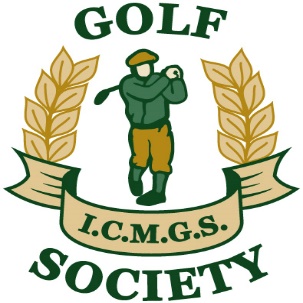                                       RESULTS     Event:         Grey Silo    ...    July 22, 2017            Sponsor:     Kevin Arey and the Golf Society________________________________________________1st Place:              Al Leroux	  46 Pts 2nd Place:                 Kevin Barry      41 Pts               3rd Place:      	         Tommy Porter  40 Pts 4th  Place:                 Jim Gilchrist     39 Pts (On countback)                Low Gross: 	         Donal O’Shea    83 strokesLadies Winner:   Claire Hughes 29 PtsBest Front Nine:          Kevin Loughnane  21 Pts                  Best Back Nine:           Sean Kelly              21 Pts  (On countback)    Nearest The Pin -- Men:          Brian HutchinsonMoney Hole Winner:                Jim Gilchrist    